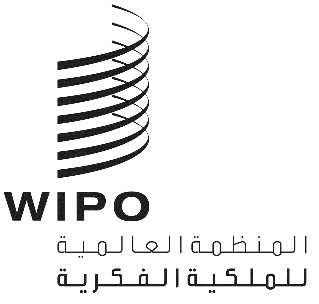 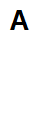 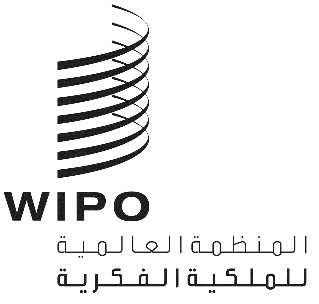 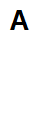 WO/GA/54/11الأصل: بالإنكليزيةالتاريخ: 2 يوليو 2021الجمعية العامة للويبوالدورة الرابعة والخمسون (الدورة العادية الخامسة والعشرون)جنيف، من 4 إلى 8 أكتوبر 2021تقرير عن اللجنة المعنية بمعايير الويبووثيقة من إعداد الأمانةالمقدمةخلال الفترة قيد النظر، عقدت اللجنة المعنية بمعايير الويبو (لجنة المعايير) دورتها الثامنة في الفترة من 30 نوفمبر إلى 4 ديسمبر 2020، والتي تولى السيد جان-شارل داوست (كندا) رئاستها.وواصلت الوفود خلال الدورة تبادل الآراء حول وضع معايير الويبو، وتنفيذ مجتمع الملكية الفكرية للمعايير، وكذلك بشأن المسائل الأخرى ذات الصلة بالملكية الفكرية. ونظرت لجنة المعايير  في إمكانية استخدام التكنولوجيات الناشئة، مثل سلاسل الكتل، في إطار عملها ومشاريعها. ويتاح على موقع الويبو الشبكي، التقرير المعتمد خلال الدورة الثامنة. وضع معايير الويبونظرت لجنة المعايير في في المقترحات الواردة لوضع معايير جديدة أو تنقيح معايير قائمة لتلبية الطلبات الجديدة لمكاتب الملكية الفكرية وأصحاب المصلحة الآخرين ومستخدمي الملكية الفكرية. ورغم القيود المفروضة على العمل في نسق هجين، اعتمدت اللجنة، خلال دورتها الثامنة، أربعة معايير جديدة للويبو لتبرز متطلبات العصر الرقمي، ووافقت على تنقيح ثلاثة معايير قائمة.معايير الويبو الجديدة المعتمدةتتاح على موقع الويبو الإلكتروني، معايير الويبو الجديد الأربعة، ويمكن تلخيصها على النحو التالي: (أ)	معيار الويبو ST.90 بشأن واجهات برمجة التطبيقات على الويب: يقدم توصيات لتسهيل معالجة بيانات الملكية الفكرية وتبادلها عبر التواصل بين الأجهزة على الويب. وسيعزز المعيار الاتساق من خلال وضع مبادئ موحدة لتصميم خدمات الويب وإمكانية التشغيل البيني بين شركاء خدمة الويب في مجتمع الملكية الفكرية.(ب)	معيار الويبو ST.69 بشأن علامات الوسائط المتعددة: يقدم توصيات بشأن تقديم طلبات للإدارة الإلكترونية لعلامات الحركة والوسائط المتعددة. ويساعد المعيار مودعي الطلبات ومكاتب الملكية الفكرية على الاتفاق على صيغ وممارسات بشأن وسائط متعددة مشتركة لمعالجة ملفات الوسائط المتعددة ونشرها.(ج)	معيار الويبو ST.61 بشأن بيانات الوضع القانوني للعلامات التجارية: يقدم توصيات تهدف إلى تحسين توافر البيانات الخاصة بالوضع القانوني للعلامات التجارية وتحسين موثوقيتها وإمكانية مقارنتها عبر الولايات القضائية، بما في ذلك نظام مدريد. وفور تنفيذه، سيستفيد جميع مقدمي معلومات الملكية الصناعية ومستخدميها من سهولة النفاذ إلى البيانات المتعلقة بالوضع القانوني لإيداعات العلامات التجارية وتسجيلاتها. وبالموافقة عليه، تكتمل مجموعة معايير الوضع القانوني الثلاثة للأنواع الرئيسية للملكية الصناعية: البراءات (معيار الويبو ST.27) والتصاميم الصناعية (معيار الويبو ST.87) والعلامات التجارية (هذا المعيار الجديد، معيار الويبو ST.61).(د)	معيار الويبو ST.88 بشأن التصاوير المرئية الإلكترونية للتصاميم: يقدم توصيات بشأن طريقة إنشاء التصاوير والفيديوهات الإلكترونية للتصاميم الصناعية وتخزينها وعرضها وإدارتها ونشرها وتبادلها. ويساعد المعيار مودعي الطلبات ومكاتب الملكية الفكرية على الاتفاق على صيغ مشتركة لتبسيط إيداع نفس التصميم لدى عدة مكاتب. ويوفر المعيار مبادئ توجيهية مشتركة لمكاتب الملكية الفكرية بشأن تبادل البيانات ونشر وتعزيز البحث الآلي للصور ومقاطع الفيديو للتصاميم.معايير الويبو المنقحةوافقت لجنة المعايير على تنقيح المعايير الثلاثة التالية:معيار الويبو ST.26 (قوائم تسلسل النوويدات والأحماض الأمينية باستخدام لغة الترميز الموسعة (XML))؛معيار الويبو ST.27 (تبادل بيانات عن الوضع القانوني للبراءات)؛معيار الويبو ST.37 (ملف الإدارة فيما يخص وثائق البراءات المنشورة).ولاحظت اللجنة أن تنقيح معيار الويبو ST.96 قد وافقت عليه فرقة عمل XML4IP التابعة لها، في عام 2020 وأن الإصدار الأخير هو 4.0، وفقاً للترتيب الخاص لجنة المعايير الذي يُصرح لفريق عمل XML4IP مؤقتاً بالموافقة على تنقيح معيار الويبو ST.96 لتسريع عملية التنقيح. وتتمثل إحدى النتائج المهمة لهذا الإصدار الجديد في توسيع نطاق المعيار ST.96 ليشمل البيانات الوصفية المتعلقة بالمؤشرات الجغرافية ومصنفات حق المؤلف اليتيمة، وفي تعديل عنوان المعيار ST.96 من "الملكية الصناعية" إلى "الملكية الفكرية" ليُعكس توسيع النطاق.وأحاطت لجنة المعايير علماً بأنه اعتباراً من 31 مارس 2021، سيكون نسق معيار الويبو ST.96 (الإصدار 4.0 وما يليه) المصدر المعياري والمدعوم الوحيد لتبادل البيانات المهيكلة المتعلقة بنظام لاهاي بشكل ثنائي بين المكاتب والمكتب الدولي. تنفيذ معايير الويبو وممارسات المكاتبوافقت اللجنة على نشر نتائج الدراسات الاستقصائية الثلاث التالية على موقع الويبو الإلكتروني، والتي تشكل الآن جزءاً من الجزء 7 من دليل الويبو:النماذج والصور ثلاثية الأبعاد؛نفاذ الجمهور إلى معلومات البراءات، الجزء 1؛أنظمة الترقيم التي تستخدمها مكاتب الملكية الفكرية فيما يخص الوثائق المنشورة والحقوق المسجلة.واستجابة لطلبات التدريب المقدمة خلال الدورة لمرافقة الانتقال من المعيار ST.25 إلى المعيار ST.26، حدد المكتب الدولي أربع ندوات تدريبية عبر الإنترنت وحلقة عمل واحدة باللغة الإنجليزية خلال شهري أبريل ومايو 2021. وتتاح تسجيلات الندوات الإلكترونية والعروض التقديمية والمواد التدريبية الأخرى على موقع الويبو. وعلاوة على ذلك، ستُنشر الأسئلة المتكررة (FAQs) على موقع الويبو الإلكتروني باللغات العشر لمعاهدة التعاون بشأن البراءات، من أجل دعم تنفيذ المعيار ST.26.وفيما يتعلق بالمعيار ST.96 (معالجة بيانات الملكية الفكرية باستخدام لغة الترميز الموسعة (XML))، أحاطت لجنة المعايير علماً بأهمية التنفيذ المشترك للمعيار ST.96 من طرف مكاتب الملكية الفكرية، ووافقت على أن يستضيف المكتب الدولي المستودع المركزي الذي يجمع سبل تنفيذ المعيار ST.96 الخاصة بكل مكتب معني.المشورة والمساعدة التقنيتين من أجل تكوين الكفاءاتفيما يتعلق بتقديم المشورة والمساعدة التقنيتين من أجل تكوين الكفاءات لدى مكاتب الملكية الفكرية فيما يتعلق بمعايير الويبو، أحاطت لجنة المعايير علماً بالتقرير (انظر الوثيقة المرفقة CWS/8/22) بشأن الأنشطة التي اضطلع بها المكتب الدولي خلال عام 2019، بناءً على طلب الجمعية العامة للويبو في دورتها الأربعين المعقودة في أكتوبر 2011. برنامج العمل والأنشطة البارزة الأخرىمهام لجنة المعاييرتوجد حالياً 27 مهمة و 17 فرقة عمل في إطار اللجنة. وفيما يلي ملخص التعديلات المتفق عليها في برنامج العمل: (أ) أُنهيت المهمتان رقم 49 (وضع معيار جديد للعلامات متعددة الوسائط) ورقم 53 (تطوير لغة الترميز الموسعة (XML) من أجل المؤشرات الجغرافية) عند استكمالهما؛ (ب) نُقّحت اختصاصات خمس مهام لتأخذ في الاعتبار المتطلبات الجديدة ونصوص الأوصاف الجديدة المتفق عليها على النحو التالي:المهمة رقم 47: ضمان المراجعات والتحديثات الضرورية لمعايير الويبو ST.27 وST.87 وST.61 وإعداد مواد مساعدة لتسهيل استخدام تلك المعايير في مجتمع الملكية الفكرية؛ وتحليل إمكانية دمج المعايير الثلاثة ST.27 وST.87 وST.61؛ ودعم فرقة عمل XML4IP لتطوير مكونات XML لبيانات أحداث الوضع القانوني.المهمة رقم 56: ضمان إدخال التعديلات والتحديثات اللازمة على معيار الويبو ST.90؛ ودعم المكتب الدولي في تطوير فهرس موحد يضم واجهات برمجة التطبيقات التي تتيحها المكاتب؛ ودعم المكتب الدولي في تعزيز وتنفيذ معيار الويبو ST.90.المهمة رقم 57: ضمان المراجعات والتحديثات اللازمة لمعيار الويبو ST.88..المهمة رقم 61: اقتراح توصيات بشأن النماذج والصور الرقمية ثلاثية الأبعاد، بما في ذلك طرق البحث عن النماذج ثلاثية الأبعاد والصور ثلاثية الأبعاد.المهمة رقم 62: استعراض معايير الويبو التالية: ST.6 وST.8 وST.10 وST.11 وST.15 وST.17 وST.18 وST.63 وST.81، والجزء 6 من دليل الويبو، لأغراض النشر الإلكتروني لوثائق الملكية الفكرية؛ واقتراح تعديلات على تلك المعايير والمواد عند الاقتضاء.ووافقت اللجنة أيضاً على مواصلة العمل على المهام الثمانية التالية:دعم وضع برمجية الويبو للتسلسل والمراجعة اللاحقة للتعليمات الإدارية لمعاهدة التعاون بشأن البراءات؛ وإعداد المراجعات اللازمة لمعيار الويبو ST.26 (المهمة رقم 44)؛إجراء دراسة استقصائية بشأن معلومات البراءات المتاحة للجمهور وإعداد توصيات بشأن أنظمة النفاذ إلى تلك المعلومات (المهمة رقم 52)؛توحيد أسماء المودعين في الوثائق المتعلقة بالملكية الفكرية (المهمة رقم 55)؛استراتيجيات تكنولوجيا المعلومات والاتصالات ومعايير الويبو لتمكين أوساط الملكية الفكرية من إنتاج بيانات الملكية الصناعية وتبادلها واستخدامها بفعالية (المهمة رقم 58)؛استخدام نظام سلسلة الكتل في مجال الملكية الفكرية لتوفير الحماية بموجب حقوق المؤلف ومعالجة المعلومات المتعلقة بعناصر الملكية الفكرية واستخدامها (المهمة رقم 59)؛رموز الأرقام المتفق عليها دولياً في تحديد البيانات (البيبليوغرافية) لأنواع العلامات التجارية الجديدة (المهمة رقم 60)؛التصوير المرئي للبيانات بلغة الترميز الموسعة بالاستناد إلى معايير الويبو الخاصة بلغة الترميز الموسعة (المهمة رقم 63)؛التوصيات الخاصة بموارد نسق ترقيم عناصر جافاسكريبت (JSON) التي تتوافق مع المعيار ST.96، كي يستخدم النسق لإيداع المعلومات المتعلقة بالملكية الفكرية ومعالجتها و/أو نشرها و/أو تبادلها (المهمة رقم 64).فرق العمل والأنشطة الأخرىتلقت لجنة المعايير تقارير مرحلية عن الأنشطة التي تضطلع بها فرق العمل التسعة التابعة لها والمعنية باستراتيجية تكنولوجيا المعلومات والاتصالات للمعايير، وXML4IP، وسلاسل الكتل، وتوحيد أسماء المودعين، والنماذج والصور ثلاثية الأبعاد، والتحول الرقمي، والوضع القانوني، وتوحيد العلامات التجارية، ونفاذ الجمهور إلى معلومات البراءات.وطلبت اللجنة ما يلي:(أ)	أن تقدم لها فرقة عمل XML4IP، في دورتها التاسعة، اقتراحاً بشأن المنصة الملائمة للتواصل مع المطورين الخارجيين؛(ب)	أن تُعدّ فرقة العمل المعنية بتوحيد الأسماء، لأغراض الدورة القادمة للجنة، توصيات مقترحة بخصوص جودة بيانات المودعين من أجل دعم توحيد الأسماء، كما هو مذكور في الفقرة 4 من الوثيقة CWS/8/16؛(ج)	أن تقدم لها فرقة العمل المعنية بالوضع القانوني، في دورتها المقبلة، اقتراحاً بشأن استخدام الرموز المخصصة في معيار الويبو  ST.27؛(د)	أن تصدر الأمانة تعميماً لدعوة كل مكتب من مكاتب الملكية الفكرية إلى تقييم ممارساته المؤسسية وأنظمته المعلوماتية فيما يتصل بمعيار الويبو ST.61 (بيانات الوضع القانوني للعلامات التجارية)، وأن تقدم خطة التنفيذ وجدول الخرائط الخاصين به؛(ه)	أن تقدم لها فرقة العمل المعنية بتوحيد العلامات التجارية، في دورتها المقبلة، توصية بشأن ما إذا كان يحب الإبقاء على الرمز 551 من نظام الأرقام المتفق عليها دولياً في تحديد البيانات الببليوغرافية (INID) للعلامات الجماعية وعلامات التصديق وعلامات الضمان، على حاله أو تجزئته في معيار الويبو ST.60؛(و)	أن تدعو الأمانة من جميع المكاتب إلى استكمال الدراسة الاستقصائية بشأن ترتيب التوصيات الأربعين بحسب الأولوية، وأن تقدم لها فرقة العمل المعنية باستراتيجية تكنولوجيا المعلومات والاتصالات للمعايير تقريراً عن نتائج تلك الدراسة في دورتها التاسعة؛(ز)	أن تصدر الأمانة تعميماً لدعوة مكاتب الملكية الفكرية إلى المشاركة في الجزء 2 من الدراسة الاستقصائية بشأن نفاذ الجمهور إلى معلومات البراءات؛(ح)	أن تصدر الأمانة تعميماً يدعو مكاتب الملكية الفكرية لتحديث معلوماتها الخاصة بملف الإدارة. وبناءً على الردود على التعميم، تم تحديث بوابة ملف إدارة البراءات في 30 مارس 2021، مع إضافة أربعة إدخالات جديدة ومعلومات محدثة واردة من 16 مكتباً، وتشمل البوابة الآن 25 مكتباً. وأحاطت اللجنة علماً بما يلي:(أ)	ستدعم فرقة العمل المعنية بواجهة التطبيقات البرمجية (API) المكتب الدولي في تطوير فهرس موحد يضم واجهات برمجة التطبيقات التي تتيحها المكاتب؛(ب)	التقدم المحرز في تطوير برمجيات أداة الويبو للتسلسل من قبل المكتب الدولي بالتعاون الوثيق مع مكاتب مودعي طلبات البراءات والمكاتب في جميع أنحاء العالم لتأليف قوائم التسلسل المتوافقة مع المعيار ST.26 والتحقق من صحتها؛(ج)	تخطط فرقة العمل المعنية بالنماذج والصور ثلاثية الأبعاد لتقديم مشروع منقح في عام 2021 كي تنظر لجنة المعايير في اعتماده؛(د)	يعمل المكتب الدولي على إعداد وثيقة تقنية حول استخدام سلاسل الكتل في نظام للملكية الفكرية والتي ستشمل جميع أنواع حقوق الملكية الفكرية، ويعتزم المكتب الدولي تنظيم ندوة إلكترونية ثانية بشأن سلاسل الكتل بمجرد الانتهاء من ورقة العمل. الاستنتاجاتفي الختام، أحرزت الدورة الثامنة تقدماً ملحوظاً في اعتماد ومراجعة سبعة معايير للويبو، مما ساهم في نشر معلومات الملكية الفكرية، وتكثيف جهود الأمانة في إذكاء الوعي بمعايير الويبو والتوصيات الأخرى وتقديم المساعدة التقنية إلى مكاتب الملكية الفكرية، عند الطلب ورهناً بالموارد المتاحة. كما أنشأت الدورة أيضاً برنامج عمل مستقبلي ثرياً للغاية من شأنه أن يتيح للجنة الاستجابة للاضطرابات المحتملة التي تسببها التكنولوجيات الرقمية الجديدة.19.	إن الجمعية العامة للويبو مدعوة إلى الإحاطة علماً بمضمون "تقرير عن اللجنة بمعايير الويبو" (الوثيقة WO/GA/54/11).[يلي ذلك الوثيقة CWS/8/22]ACWS/8/22الأصل: بالإنكليزيةالتاريخ: 15 أكتوبر 2020اللجنة المعنية بمعايير الويبوالدورة الثامنةجنيف، من 30 نوفمبر إلى 4 ديسمبر 2021تقرير عن تقديم المشورة والمساعدة التقنيتين من أجل تكوين كفاءات مكاتب الملكية الصناعية بناء على ولاية اللجنةوثيقة من إعداد المكتب الدوليالمقدمةيهدف هذا التقرير إلى تنفيذ القرار الذي اتخذته الجمعية العامة في عام 2011 بشأن ولاية اللجنة المعنية بمعايير الويبو (لجنة المعايير)، وإلى تقديم تقارير خطية منتظمة عن تفاصيل الأنشطة المنفذة في عام 2019 التي سعى من خلالها المكتب الدولي أو الأمانة إلى "إسداء المشورة وتقديم المساعدة التقنيتين لتكوين الكفاءات لفائدة مكاتب الملكية الصناعية بإنجاز مشاريع لتعميم المعلومات عن معايير الملكية الصناعية" (انظر الفقرة 190 من الوثيقة WO/GA/40/19). وترد قائمة كاملة بهذه الأنشطة في قاعدة بيانات المساعدة التقنية (www.wipo.int/tad).ولما كانت معايير الويبو تنفَّذ في أنظمة وأدوات مختلفة للويبو، من قبيل أداة الويبو للتسلسل وحلول الويبو للأعمال، فإن الأنشطة التالية تغطي أيضاً ضمنياً تعميم المعلومات عن معايير الملكية الصناعية.التدريب والمشورة التقنية بشأن استخدام معايير الويبوقدَّم المكتب الدولي، في عام 2019، المشورة التقنية لمساعدة عدة مكاتب للملكية الصناعية ومستخدمين بشأن استعمال معايير الويبو، عن طريق الرسائل الإلكترونية والمؤتمرات الشبكية والاجتماعات المباشرة.ولم تتلقَ الأمانة أي التماس لمساعدة تقنية أو تدريب بشأن معايير الويبو منذ الدورة الماضية للجنة المعايير. وستوفر الأمانة المساعدة التقنية والتدريب بشأن معايير الويبو بناءً على الطلب وتوفُّر الموارد اللازمة.المساعدة التقنية من أجل إنشاء البنية التحتية في مؤسسات الملكية الصناعية باستخدام معايير الويبويهدف البرنامج 15 إلى تحسين أنظمة أعمال مكاتب الملكية الصناعية الوطنية والإقليمية وبنيتها التحتية التقنية لمساعدتها على أن تقدم لأصحاب المصلحة لديها خدمات أعلى جودة وفعالية من حيث التكلفة. وتتماشى المساعدة المقدمة مع توصيات أجندة التنمية الرامية إلى تعزيز البنية التحتية المؤسسية والتقنية لمكاتب ومؤسسات الملكية الصناعية. وتشمل خدمات البرنامج المشورة التقنية؛ وتقييم احتياجات العمل؛ وتحديد نطاق المشاريع والتخطيط لها؛ وتحليل إجراءات العمل؛ ومواصلة تطوير حلول أنظمة العمل المخصصة لإدارة حقوق الملكية الصناعية ولتبادل وثائق الأولوية ونتائج البحث والفحص، وتعميمها؛ وإنشاء قواعد بيانات للملكية الفكرية؛ والمساعدة في رقمنة سجلات الملكية الصناعية وتجهيز البيانات لنشرها على الإنترنت وتبادلها إلكترونياً؛ والتدريب ونقل المعارف إلى موظفي مؤسسات الملكية الصناعية؛ ودعم الأنظمة التي تقدمها الويبو. وتراعي المساعدة معايير الويبو المتعلقة ببيانات ومعلومات الملكية الصناعية وفق مقتضى الحال. ويحتل التدريب في الموقع والتوجيه وحلقات العمل التدريبية الإقليمية مساحة كبيرة من عمل البرنامج وكلها يؤدي دوراً حاسماً في تحقيق النتائج المرجوة.وبحلول نهاية عام 2019، كان 87 مكتباً للملكية الصناعية من بلدان نامية يستخدم بنشاط حلول الأعمال التي تقدمها الويبو لإدارة حقوق الملكية الصناعية الخاصة بهم، والتي تشمل معايير الويبو. ونُظمت اثنتي عشرة حلقة عمل في جميع المناطق بمشاركة ما مجموعه 166 مشاركاً. وشارك 44 مكتباً من مكاتب الملكية الفكرية في إحدى منصات التبادل الإلكترونية التي تتيحها الويبو (نظام النفاذ المركزي إلى نتائج البحث والفحص وخدمة الويبو للنفاذ الرقمي). وكان أحد اهتمامات البرنامج الرئيسية الارتقاء بمستوى الخدمة في مكاتب الملكية الصناعية بمساعدتها على الانتقال إلى الخدمات الشبكية في الإيداع ونشر معلومات الملكية الصناعية. وتتاح المزيد من المعلومات على الموقع الإلكتروني لبرنامج المساعدة التقنية التي تقدمها الويبو لمكاتب الملكية الصناعية https://www.wipo.int/cooperation/ar/technical_assistance.وبالإضافة إلى ذلك، نفّذ البرنامج 13 مشروعاً بالاشتراك مع المكتب الأوروبي للبراءات (EPO) لمساعدة مكاتب الملكية الفكرية على إنتاج نصوص كاملة قابلة للبحث من أجل الملفات الأمامية لمنشورات البراءات بنسق XML وصور مضمنة بنسق TIFF في إطار معيار الويبوST.36. واستحدث المكتب الدولي برمجية خاصة به للتعرف الضوئي على الحروف وفقاً للمتطلبات المحددة لكل مكتب مثل اللغة والتخطيط والإشارات المرجعية. واستلم 34 مكتباً للملكية الفكرية البرمجية وقدّمت دورات تدريبية حول استخدامها في السنوات الثلاث الماضية، وتمكن 12 مكتباً من إطلاق إنتاجها. ونتيجة لذلك، أُدرجت وثائق النصوص الكاملة المنتجة في ركن البراءات وقاعدة بيانات Espacenet التابعة للمكتب الأوروبي للبراءات ويمكن البحث فيها.تكوين كفاءات الموظفين والفاحصين المعنيين بالملكية الصناعية من أجل استخدام الأدوات الدوليةبالتعاون مع فرفة العمل المعنية بقوائم التسلسل التابعة للجنة المعايير، يعمل المكتب الدولي على استحداث أداة برمجية مشتركة مجانية، أداة الويبو للتسلسل، التي ستمكِّن مودعي البراءات من جميع أنحاء العالم من إعداد قوائم تسلسل النكليوتيد والأحماض الأمينية وفقاً لمعيار الويبو ST.26 ودعم مكاتب الملكية الصناعية في معالجة وفحص قوائم التسلسل. وأُطلقت أداة الويبو للتسلسل (الإصدار التجريبي) في نوفمبر 2019 على موقع الويبو الإلكتروني: https://www.wipo.int/standards/en/sequence/index.html.وبناءً على طلب الجهات المعنية، قدم المكتب الدولي حلقة عمل تدريبية بشأن التصنيف الدولي للبراءات (IPC) لمسؤولين من وكالة تسجيل وترخيص الأعمال التجارية في تنزانيا (BERLA)، في جنيف في مارس 2019. وتضمن برنامج التدريب كيفية استخدام معايير الويبو ذات الصلة.وبناءً على عدد من الطلبات، نُظّمت في عام 2019 الدورتان التدريبيتان أدناه بشأن استخدام التصنيفات الدولية للعلامات التجارية، لفائدة المسؤولين والفاحصين في مكاتب الملكية الفكرية. وفي هذا السياق، قُدّم توضيح لمدى وجاهة معايير الويبو ذات الصلة.دورة تدريبية بشأن تصنيف فيينا لفائدة فاحصي العلامات التجارية من مكتب تنزانيا للملكية الفكرية، جنيف، من 26 إلى 28 مارس 2019؛ودورة تدريبية بشأن تصنيف نيس لفائدة فاحصي العلامات التجارية، أبو ظبي، الإمارات العربية المتحدة، من 9 إلى 12 سبتمبر 2019.تعزيز فهم معايير الملكية الصناعيةإن المكتب الدولي، في إطار سعيه إلى تعزيز الوعي بمعايير الويبو في البلدان النامية وتسهيل مشاركة عدد أكبر من البلدان النامية في إعداد معيار (معايير) جديد أو منقّح من معايير الويبو، وعملاً بالقرار الذي اتخذته الجمعية العامة في أكتوبر 2011، قد موّل مشاركة سبعة بلدان من البلدان النامية أو أقل البلدان نمواً في دورة لجنة المعايير السابعة. تبادل بيانات الملكية الصناعيةتعاون المكتب الدولي مع الكثير من مكاتب الملكية الصناعية، لا سيما في بعض مجموعات البلدان النامية، لتعزيز تبادل بيانات الملكية الصناعية بهدف تعزيز نفاذ المستخدمين في تلك البلدان إلى معلومات الملكية الصناعية الواردة من تلك المكاتب. وقد نُظم تبادل المعلومات المتعلقة بالملكية الصناعية وفقا لمعايير الويبو الملائمة. وفي عام 2019، أُدرجت مجموعات العلامات التجارية الخاصة بالبلدان التالية في قاعدة البيانات العالمية لأدوات التوسيم، حسب تسلسل زمني: كوستاريكا وبوتسوانا وإسواتيني وغامبيا وغانا وكينيا وملاوي وموزامبيق وناميبيا وزيمبابوي وأوروغواي ومدغشقر؛ وفي عام 2019 أُدرجت مجموعات البراءات الخاصة بالبلدان التالية في ركن البراءات: اليونان ولاتفيا وليتوانيا. وفي عام 2019 أدرجت في قاعدة البيانات العالمية لأدوات التوسيم أيضاً مجموعات التصاميم الصناعية لكل من الصين وتونس وماليزيا وبوتسوانا وكينيا وموزامبيق وإيطاليا وبروني دار السلام ولاوس وكمبوديا وكوستاريكا.13.	إن لجنة المعايير مدعوة إلى الإحاطة علماً بالأنشطة التي اضطلع بها المكتب الدولي في عام 2019 لتقديم المشورة والمساعدة التقنيتين من أجل تكوين الكفاءات لدى مكاتب الملكية الصناعية، بشأن تعميم المعلومات المتعلقة بمعايير الملكية الصناعية. وسوف تُستخدم هذه الوثيقة أساساً للتقرير الذي سيقدَّم إلى الجمعية العامة للويبو التي ستُعقد في عام 2020، كما طُلب في دورتها الأربعين التي عُقدت في أكتوبر 2011 (انظر الفقرة 190 من الوثيقة WO/GA/40/19).[نهاية الوثيقة]